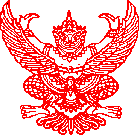 ประกาศสถานีตำรวจภูธรแม่โป่งเรื่อง  ประกาศผลการดำเนินการจัดซื้อ – จัดจ้าง ประจำเดือน ธันวาคม 2566 ………………………………………………….......	 ตามพระราชบัญญัติข้อมูลข่าวสาร เรื่องกำหนดให้ข้อมูลข่าวสารเกี่ยวกับผลการพิจารณาการจัดซื้อจัดจ้างของหน่วยงานภาครัฐ เป็นข้อมูลข่าวสารที่ต้องจัดไว้ให้ประชาชนตรวจสอบได้ ตามมาตรา 9 (8) แห่งพระราชบัญญัติข้อมูลข่าวสารของทางราชการ พ.ศ. 2560 ข้อ 2 กำหนดให้หน่วยงานของรัฐจัดทำสรุปผลการดำเนินการจัดซื้อจัดจ้างของหน่วยงานของรัฐเป็นรายเดือน ทุกๆเดือน  นั้น           สถานีตำรวจภูธรแม่โป่ง ได้จัดทำสรุปผลการจัดซื้อจัดจ้างในรอบเดือน ธันวาคม 2566 เรียบร้อยแล้ว รายละเอียดตามเอกสารที่แนบท้ายประกาศฉบับนี้                              ประกาศ  ณ  วันที่     3    เดือน   มกราคม   พ.ศ. 2567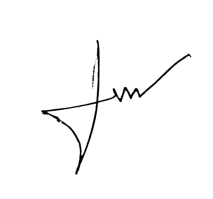 					     พันตำรวจโท							( วิมล  วงศ์สิงห์ )					สารวัตรสถานีตำรวจภูธรแม่โป่ง จังหวัดเชียงใหม่ประกาศสถานีตำรวจภูธรแม่โป่งเรื่อง  สรุปผลการดำเนินการจัดซื้อจัดจ้างในระบบ (Eiectronic Government Procurement : e-GP)ประจำเดือน ธันวาคม 2566 ………………………………………………….......	 ตามที่กรมบัญชีกลางได้มีหนังสือ ที่ กค 0433.4/ว 568 ลงวันที่ 30 ธันวาคม 2563 เรื่อง แนวทางปฏิบัติในการเปิดเผยสรุปผลการดำเนินการจัดซื้อจัดจ้างของหน่วยงานของรัฐไว้ในศูนย์ข้อมูลข่าวสารของราชการในระบบการจัดซื้อจัดจ้างภาครัฐด้วยอิเล็กทรอนิกส์(Eiectronic Government Procurement : e-GP) แจ้งการปรับปรุงประกาศข้อมูลสาระสำคัญในสัญญาในระบบการจัดซื้อจัดจ้างภาครัฐด้วยระบบอิเล็กทรอนิกส์(Eiectronic Government Procurement : e-GP) ให้มีข้อมูลการจัดซื้อจัดจ้างสอดคล้องกับสรุปผลการดำเนินการจัดซื้อจัดจ้างของหน่วยงานของรัฐตามแบบ สขร.1 โดยหน่วยงานของรัฐสามารถนำประกาศดังกล่าวมาจัดไว้ในศูนย์ข้อมูลข่าวสารของราชการแทนแบบ สขร.1 ได้ ดังนั้นเพื่อให้การปฏิบัติงานเกี่ยวกับการจัดซื้อจัดจ้างของ สถานีตำรวจภูธรแม่โป่งเป็นไปอย่างถูกต้องสอดคล้องกับพระราชบัญญัติการจัดซื้อจัดจ้างและการบริหารพัสดุภาครัฐ พ.ศ 2560 และระเบียบกระทรวงการคลังว่าด้วยการจัดซื้อจัดจ้างและการบริหารพัสดุภาครัฐ พ.ศ. 2560 และลดความซ้ำซ้อนของการจัดทำข้อมูลสรุปผลการดำเนินดำเนินการจัดซื้อจัดจ้างตามประกาศคณะกรรมการข้อมูลข่าวสารของ ราชการของหน่วยงานของรัฐ นั้น           สถานีตำรวจภูธรแม่โป่ง จึงได้จัดทำสรุปผลการจัดซื้อจัดจ้างในระบบ (Eiectronic Government Procurement : e-GP) ในรอบเดือน ธันวาคม 2566 เรียบร้อยแล้ว ตามรายละเอียดที่แนบท้ายประกาศฉบับนี้                              ประกาศ  ณ  วันที่     3    เดือน   มกราคม   พ.ศ. 2567					     พันตำรวจโท							( วิมล  วงศ์สิงห์ )					สารวัตรสถานีตำรวจภูธรแม่โป่ง จังหวัดเชียงใหม่แบบ สขร.1สรุปผลการดำเนินการจัดซื้อจัดจ้างในรอบเดือน  ธันวาคม  2566สถานีตำรวจภูธรแม่โป่ง  จังหวัดเชียงใหม่ตรวจแล้วถูกต้องพันตำรวจโท  ( วิมล  วงศ์สิงห์ )สารวัตรสถานีตำรวจภูธรแม่โป่ง จังหวัดเชียงใหม่ที่งานจัดซื้อจัดจ้างวงเงินงบประมาณ(บาท)ราคากลาง(บาท)วิธีจัดซื้อ/จ้างผู้เสนอราคาและราคาที่เสนอผู้ได้รักการคัดเลือกและราคาที่ตกลงซื้อ/จ้างเหตุผลที่คัดเลือกโดยสรุปเลขที่และวันที่ของสัญญาหรือข้อตกลงในการซื้อหรือจ้าง1จัดซื้อน้ำมันเชื้อเพลิงกิจกรรมรักษาความปลอดภัยนักท่องเที่ยว10,00010,000วิธีเฉพาะเจาะจงสหกรณ์ดอยสะเก็ดพัฒนา จำกัด สหกรณ์ดอยสะเก็ดพัฒนา จำกัด เป็นราคาตามท้องตลาด6/25676 ธ.ค. 25662จัดซื้อน้ำมันเชื้อเพลิงโครงการ 1 ตำรวจ 1 โรงเรียน1,0001,000วิธีเฉพาะเจาะจงสหกรณ์ดอยสะเก็ดพัฒนา จำกัดสหกรณ์ดอยสะเก็ดพัฒนา จำกัดเป็นราคาตามท้องตลาด7/256718 ธ.ค. 2566